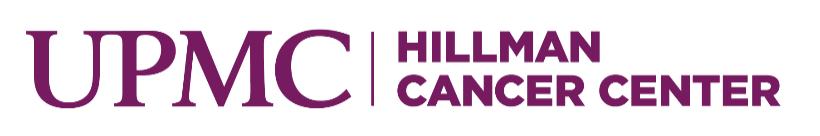 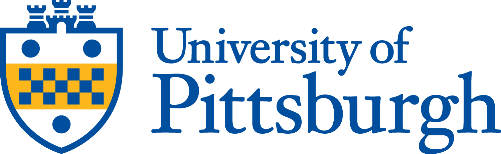 Basic & Translational Research Seminar  Tuesday, May 4, 2021
12:30 PMFrank McCormick, PhD, FRS, DSc (Hon)Professor, UCSF Helen Diller Family Comprehensive Cancer Center David A. Wood Distinguished Professor of Tumor Biology & Cancer ResearchScientific Director, NCI RAS Initiative, Frederick, MD“RAS Proteins in Human Disease”Hosts: Steffi Oesterreich, PhD and Ron Buckanovich, MD, PhDSponsored by CBPClick on link below to join
and remember to please mute your microphone.Join on your computer or mobile appClick here to join the meetingOr call in (audio only)+1 412-447-5295,,536067170#   United States, PittsburghPhone Conference ID: 536 067 170#Contact: Gina Cuttler, toyg@upmc.edu; 412-623-3241